INDICAÇÃO Nº 3656/2018Sugere ao Poder Executivo Municipal que realize extração de várias árvores “Mortas”, localizada em área pública na Rua São Paulo, defronte ao nº 559, no Bairro Vila Dainese.Excelentíssimo Senhor Prefeito Municipal, Nos termos do Art. 108 do Regimento Interno desta Casa de Leis, dirijo-me a Vossa Excelência que realize extração de várias árvores “Mortas”, localizada em área pública na Rua São Paulo, defronte ao nº 559, no Bairro Vila Dainese.Justificativa:Conforme podemos constatar na foto que segue anexa, faz necessária, a extração de uma árvore, que se encontra morta, com risco de cair, sendo necessária a análise e execução de procedimentos para evitar acidentes no local.Plenário “Dr. Tancredo Neves”, em 26 de junho de 2.018.CELSO LUCCATTI CARNEIRO“Celso da Bicicletaria”-vereador-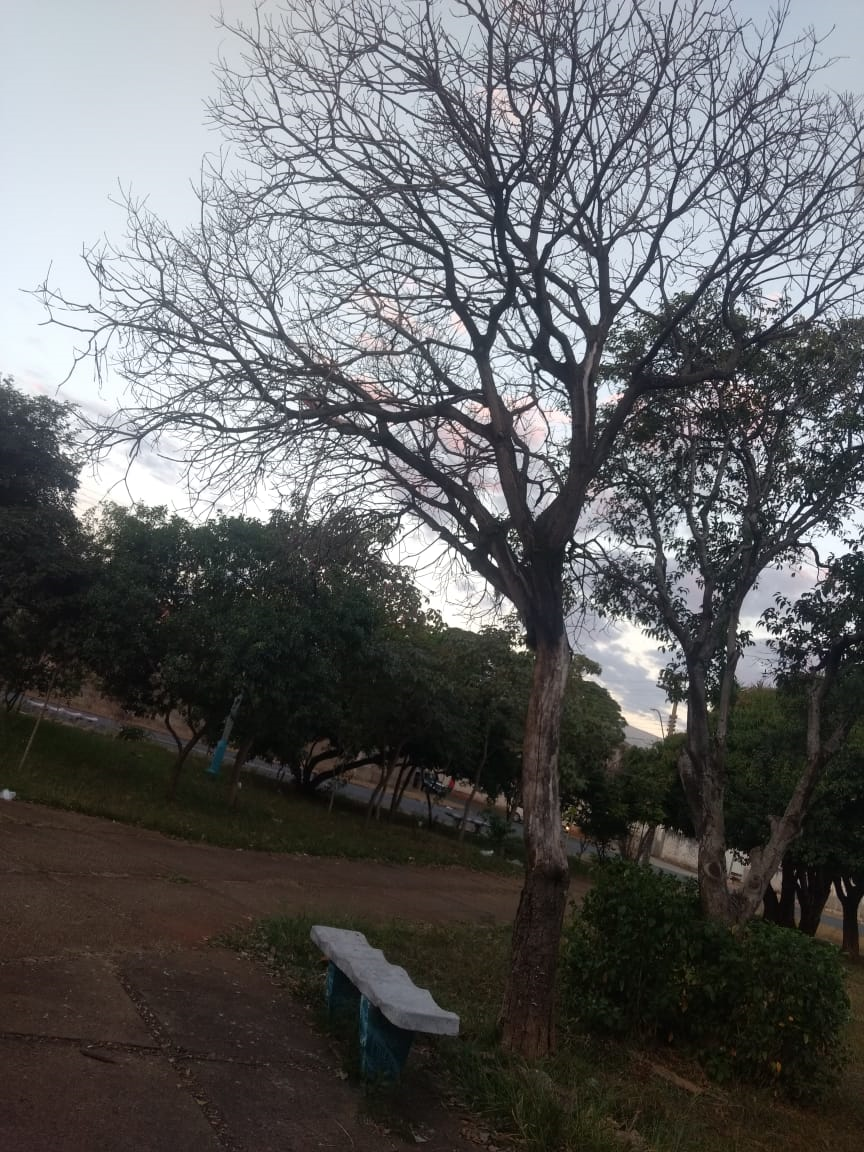 